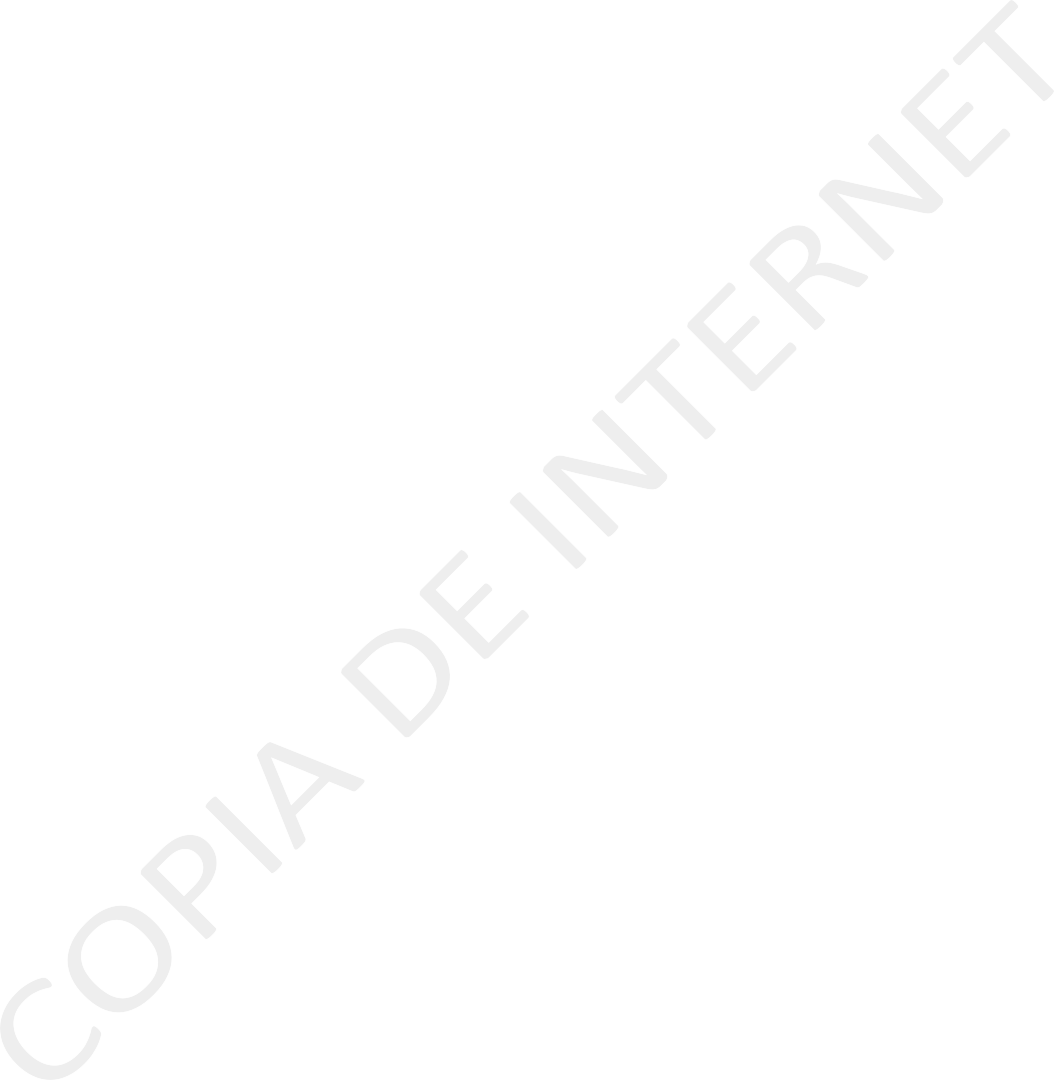 Al margen un Sello con el Escudo Nacional que dice: Estados Unidos Mexicanos.- Poder Ejecutivo.- Nayarit.ACUERDO POR EL QUE SE DA A CONOCER LA DISTRIBUCIÓN DEL FONDO PARA LA INFRAESTRUCTURA SOCIAL MUNICIPALY DE LAS DEMARCACIONES TERRITORIALES DEL DISTRITO FEDERAL, ENTRE LOS MUNICIPIOS DEL ESTADO DE NAYARITPARA EL EJERCICIO FISCAL 2019L.C. ANTONIO ECHEVARRÍA GARCÍA, Gobernador Constitucional del Estado Libre y Soberano de Nayarit, en ejercicio de las facultades que me confieren los artículos 75 de la Constitución Política del Estado Libre y Soberano de Nayarit; 7°, 17, 18, 19, 30 fracción XI; 33 fracciones XX y XXI de la Ley Orgánica del Poder Ejecutivo del Estado de Nayarit; tengo a bien expedir el presente Acuerdo Administrativo que da a conocer la Distribución del Fondo para la Infraestructura Social Municipal y de las Demarcaciones Territoriales del Distrito Federal, entre los Municipios del Estado de Nayarit para el Ejercicio Fiscal 2019, al tenor de los siguientes: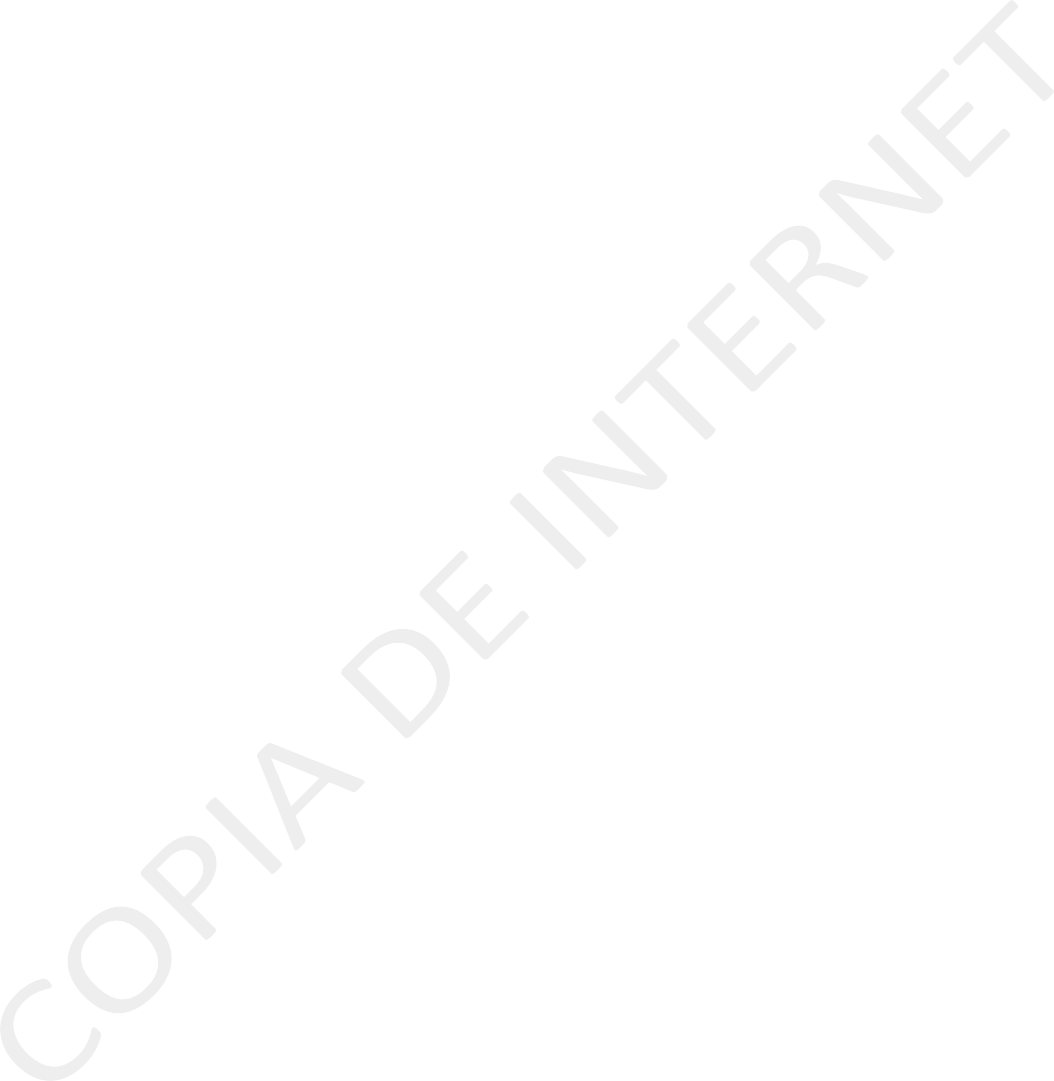 CONSIDERANDOSQue el Presupuesto de Egresos de la Federación para el Ejercicio Fiscal del 2019, en su artículo 3°, 7° Anexo 1.C y Anexo 22, prevé recursos en el Ramo 33 Aportaciones Federales para Entidades Federativas y Municipios, del Fondo para la Infraestructura Social Municipal y de las Demarcaciones Territoriales del Distrito Federal, así como del Acuerdo publicado en el Diario Oficial de la Federación, el día 21 de enero del año 2019, por el cual se da a conocer a los Gobiernos de las Entidades Federativas, la distribución y calendarización para la ministración durante el Ejercicio Fiscal de 2019, de los recursos correspondientes al Ramo 33 Aportaciones Federales para Entidades Federativas y Municipios, a que se refiere el capítulo V de la Ley de Coordinación Fiscal.Que los recursos de dicho Fondo deben ser distribuidos entre los municipios mediante la fórmula y metodología señalada en el capítulo V de la Ley de Coordinación Fiscal, y con base en la información establecida por la Secretaría de Desarrollo Social.Que la misma Ley de Coordinación Fiscal establece en su artículo 35 párrafo tercero, que los Estados deben publicar a más tardar el 31 de enero del ejercicio fiscal aplicable, previo convenio con la Secretaría de Desarrollo Social, la distribución municipal de este Fondo para la Infraestructura Social Municipal y de las Demarcaciones Territoriales del Distrito Federal, así como la fórmula y metodología aplicada, justificando cada uno de sus elementos.Que la fórmula debe ser igual a la indicada en la mencionada Ley, con el propósito de enfatizar el carácter redistributivo de estos recursos hacia aquellos Municipios con mayor magnitud y profundidad de pobreza extrema.Con fundamento en lo dispuesto en el Capítulo V de la Ley de Coordinación Fiscal, 3°, 7° Anexo 1.C y Anexo 22 del Presupuesto de Egresos de la Federación para el Ejercicio Fiscal del 2019, así como los artículos 69 fracción IV y 75 de la Constitución Política delEstado Libre y Soberano de Nayarit; 2°, 18, 32, 33 y 34 de la Ley Orgánica del Poder Ejecutivo del Estado de Nayarit; se emite el siguiente:ACUERDO POR EL QUE SE DA A CONOCER LA DISTRIBUCIÓN DEL FONDO PARA LA INFRAESTRUCTURA SOCIAL MUNICIPALY DE LAS DEMARCACIONES TERRITORIALES DEL DISTRITO FEDERAL, ENTRE LOS MUNICIPIOS DEL ESTADO DE NAYARITPARA EL EJERCICIO FISCAL 2019PRIMERO. El presente acuerdo tiene por objeto dar a conocer la fórmula y la metodología para la distribución entre los municipios de las aportaciones federales, previstas en el Fondo para la Infraestructura Social Municipal y de las Demarcaciones Territoriales del Distrito Federal para el Ejercicio Fiscal del 2019, así como las asignaciones  presupuestales resultantes de la aplicación de dicha metodología.SEGUNDO.- El total de los recursos que forman este Fondo asciende a la cantidad de$759,340,426.00 (SETECIENTOS CINCUENTA Y NUEVE MILLONES TRESCIENTOS CUARENTA MIL CUATROCIENTOS VEINTISÉIS PESOS 00/100 M.N.).TERCERO. Las aportaciones de este fondo, sólo podrán ser utilizadas en las obras y acciones sociales básicas y a inversiones que beneficien directamente a sectores de su población que se encuentren en condiciones de rezago social y de pobreza extrema, bajo los siguientes rubros: agua potable, alcantarillado, drenaje y letrinas, urbanización municipal, electrificación rural y de colonias pobres, infraestructura básica de salud, infraestructura básica educativa, mejoramiento de vivienda, así como mantenimiento de infraestructura, las cuales se encuentran señaladas en el artículo 33 de la Ley de Coordinación Fiscal, y deberán ser propuestas y priorizadas por las comunidades y sus representantes o vocales al interior de los Comités de Planeación Municipal en forma coordinada con los Consejos de Desarrollo Municipal.CUARTO. De conformidad con los artículos 34 y 35 de la Ley de Coordinación Fiscal (LCF), se da a conocer la metodología para el cálculo de la distribución del FISMDF, misma que coincide con la utilizada por la Secretaría de Desarrollo Social para la distribución del Fondo de Aportaciones para la Infraestructura Social (FAIS).QUINTO. Para efectos de la aplicación de la fórmula del artículo 34 de la LCF, se utiliza como fuente de información el Presupuesto de Egresos de la Federación y los informes de la medición de la pobreza multidimensional dados a conocer por el Consejo Nacional de Evaluación de la Política de Desarrollo Social (CONEVAL).SEXTO. La fórmula para el cálculo del Fondo para la Infraestructura Social Municipal y de las Demarcaciones Territoriales del Distrito Federal, se describe como: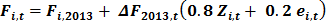 Donde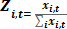 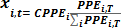 Y las variables de cálculo se definen de la siguiente manera: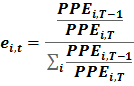 Fi,t= Monto del FISMDF del municipio i en el año t.Fi,2013= Monto del Fondo para la Infraestructura Social Municipal (FISM) del municipio o demarcación territorial i en 2013.ΔF2013,i,t= FISMDFi,t – FISM i,2013, donde FISMDFi,t corresponde a los recursos del FISMDF en el año de cálculo t para la entidad i. FISM i,2013 corresponde a los recursos del FISM recibidos por la entidad i en 2013.zi,t= La participación del municipio o demarcación territorial i en el promedio estatal de las carencias de la población en pobreza extrema más reciente publicada por el Consejo Nacional de Evaluación de la Política de Desarrollo Social al año t.ei,t = La participación del municipio o demarcación territorial i en la bolsa de recursos asignados por su eficacia en el abatimiento de la pobreza extrema.CPPEi= Número de carencias promedio de la población en pobreza extrema en el municipio o demarcación territorial i más reciente publicada por el Consejo Nacional de Evaluación de la Política de Desarrollo Social al año t.PPEi,T= Población en Pobreza Extrema del municipio o demarcación territorial i, de acuerdo con la información más reciente provista por el Consejo Nacional de Evaluación de la Política de Desarrollo Social; yPPEi,T-1= Población en Pobreza Extrema del municipio o demarcación territorial i, de acuerdo con la información inmediata anterior a la más reciente provista por el Consejo Nacional de Evaluación de la Política de Desarrollo Social;SEPTIMO.- Excepción para el caso de ei,tConsiderando que actualmente se dispone de los cortes 2010 y 2015 de la medición multidimensional de la pobreza a nivel municipal dados a conocer por el Consejo Nacional de Evaluación de la Política de Desarrollo Social, el coeficiente ei,t para la distribución del FISMDF ya puede calcularse con base en la fórmula descrita en el artículo 34 de la Ley de Coordinación Fiscal, por lo que a partir de 2018 ya no aplica el criterio de excepción descrito en el Décimo Primero Transitorio de la reforma a la Ley de Coordinación Fiscal publicada en el Diario Oficial de la Federación el 9 de diciembre de 2013.OCTAVO.- Fuentes de InformaciónNOVENO.- Cálculo de la Distribución del Fondo para la Infraestructura Social Municipal y de las Demarcaciones Territoriales del Distrito Federal para los Municipios del Estado de NayaritPaso 1. Cálculo del Componente 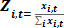 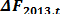 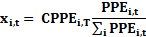 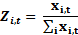 Paso 2. Obtener el componentePaso 3. Obtener la asignación monetaria para cada municipio por el concepto ZitPaso 4. Cálculo del Componente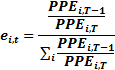 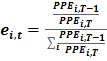 Paso 5. Obtener la asignación monetaria para cada municipio por concepto de eit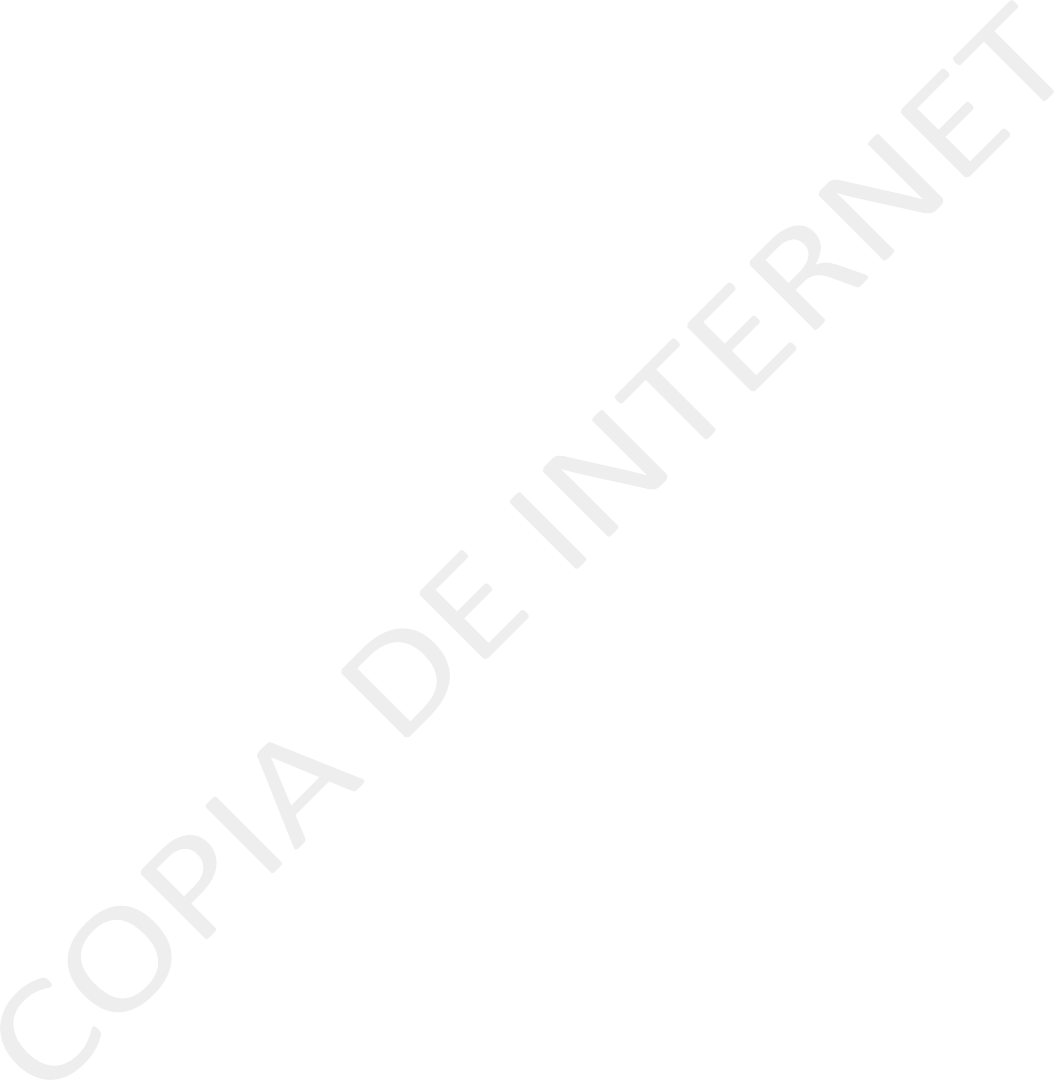 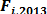 Paso 6. Línea Basal 2013. ComponenteFuente: “Acuerdo por el que se da a conocer la Distribución del Fondo para la Infraestructura  Social Municipal entre los Municipios del Estado de Nayarit para el ejercicio fiscal 2013”. Publicación en el Periódico Oficial del Gobierno del Estado de Nayarit, con fecha del 28 de enero del 2013. Sitio electrónico:: http://sggnay.gob.mx/periodico_oficial/pdfs/A%20280113%20(03).pdfAsimismo puede verificar el siguiente link alterno: http://sggnay.gob.mx/periodico_oficial/calendario/calendario.php (Nota: al ingresar a ésta página, aparecerá un calendario, seleccionar la fecha de publicación: 28 de enero del 2013, dar clic, identificar el nombre del documento y dar clic).Paso 7. Obtener la asignación monetaria correspondiente a cada municipio respecto del Fondo para la Infraestructura Social Municipal y de las Demarcaciones Territoriales del Distrito FederalDÉCIMO. En resumen, la distribución municipal que resulta de aplicar la fórmula y metodología antes descrita es la siguiente:DÉCIMO PRIMERO. De los recursos del Fondo para la Infraestructura Social Municipal y de las Demarcaciones Territoriales del Distrito Federal asignados a cada municipio, podrán disponer de hasta un 2% a la realización de un Programa de Desarrollo Institucional Municipal y de las Demarcaciones Territoriales del Distrito Federal, el cual tendrá por objeto de fortalecer las capacidades de gestión del municipio o demarcación territorial, de conformidad con lo estipulado en el artículo 33 de la Ley de Coordinación Fiscal. Este Programa debe ser convenido por el municipio, con el Gobierno del Estado y la Secretaría de Desarrollo Social.Adicionalmente, las entidades, los municipios o demarcaciones territoriales podrán destinar hasta el 3% de los recursos que les correspondan de este Fondo para ser aplicados como gastos indirectos para la verificación y seguimiento de las obras y acciones que se realicen, así como para la realización de estudios y la evaluación de proyectos que cumplan con los fines específicos a que se refiere el presente acuerdo.DÉCIMO SEGUNDO. Respecto de las aportaciones de este fondo, los municipios y demarcaciones territoriales deberán:Hacer del conocimiento de sus habitantes, al menos a través de la página oficial de Internet de la entidad federativa conforme a los lineamientos de información pública financiera en línea del Consejo de Armonización Contable, los montos que reciban, las obras y acciones a realizar, el costo de cada una, su ubicación, metas y beneficiarios;Promover la participación de las comunidades beneficiarias en su destino, aplicación y vigilancia, así como en la programación, ejecución, control, seguimiento y evaluación de las obras y acciones que se vayan a realizar;Informar a sus habitantes los avances del ejercicio de los recursos trimestralmente y al término de cada ejercicio, sobre los resultados alcanzados; al menos a través de la página oficial de Internet de la entidad federativa, conforme a los lineamientos de información pública del Consejo Nacional de Armonización Contable, en los términos de la Ley General de Contabilidad Gubernamental;Proporcionar a la Secretaría de Desarrollo Social, la información que sobre la utilización del Fondo de Aportaciones para la Infraestructura Social le sea requerida. En el caso de los municipios y de las demarcaciones territoriales, lo harán por conducto de las entidades;Procurar que las obras que realicen con los recursos de los Fondos sean compatibles con la preservación y protección del medio ambiente y que impulsen el desarrollo sostenible;Reportar trimestralmente a la Secretaría de Desarrollo Social, a través de sus Delegaciones Estatales o instancia equivalente en el Distrito Federal, así como a la Secretaría de Hacienda y Crédito Público, el seguimiento sobre el uso de los recursos del Fondo, en los términos que establecen los artículos 48 y 49 de esta Ley, así como con base en el Informe anual sobre la situación de pobreza y rezago social de las entidades y sus respectivos municipios o demarcaciones territoriales. Asimismo, lasentidades, los municipios y las demarcaciones territoriales, deberán proporcionar la información adicional que solicite dicha Secretaría para la supervisión y seguimiento de los recursos;Publicar en su página oficial de Internet las obras financiadas con los recursos de este Fondo. Dichas publicaciones deberán contener, entre otros datos, la información del contrato bajo el cual se celebra, informes trimestrales de los avances y, en su caso, evidencias de conclusión, yLos municipios que no cuenten con página oficial de Internet, convendrán con el gobierno de la entidad federativa correspondiente, para que éste publique la información correspondiente al municipio.DÉCIMO TERCERO. En el caso de que las Entidades, Municipios y Demarcaciones Territoriales planeen utilizar financiamiento con instituciones de crédito con base en el artículo 50 de la Ley de Coordinación Fiscal, previo a la adquisición del crédito, deberán informar a “LA SEDESOL” sobre el plan de proyectos que se llevará a cabo con esos recursos adicionales, para que ésta emita una opinión sobre si los proyectos a ejecutar cumplen con los objetivos del “FAIS” conforme a lo establecido en los Lineamientos Generales para la Operación del “FAIS”.El plazo para informar a “LA SEDESOL” y adquirir el crédito será el último día hábil de agosto para recursos del presente ejercicio fiscal. En caso de adquirir un crédito posterior  a dicha fecha, los recursos se deberán de sumar, programar y ejecutar para el siguiente ejercicio fiscal, no permitiendo su amortización con recursos del presente ejercicio fiscal.DÉCIMO CUARTO. Respecto de los remanentes de los recursos del “FAIS” no comprometidos de ejercicios fiscales anteriores al presente, estos deberán ser utilizados únicamente para los fines que establece el artículo 33 de la Ley de Coordinación Fiscal.TRANSITORIOÚNICO.- El presente acuerdo entrará en vigor al día siguiente de su publicación en el Periódico Oficial, Órgano del Gobierno del Estado de Nayarit.Dado en Palacio de Gobierno, Residencia Oficial del Poder Ejecutivo del Estado de Nayarit, en la ciudad de Tepic su capital, a los veintitrés días del mes de enero del año dos mil diecinueve.L.C. ANTONIO ECHEVARRÍA GARCÍA, GOBERNADOR CONSTITUCIONAL DEL ESTADO.- Rúbrica.- LIC. JOSÉ ANTONIO SERRANO GUZMÁN, SECRETARIO GENERAL DE GOBIERNO.- Rúbrica.- L.C. JUAN LUIS CHUMACERO DÍAZ, SECRETARIO DE ADMINISTRACIÓN Y FINANZAS.- Rúbrica.- L.E. JOSÉ DAVID GUERRERO CASTELLÓN, SECRETARIO DE PLANEACIÓN, PROGRAMACIÓN Y PRESUPUESTO Y COORDINADOR GENERAL DEL COPLADENAY.- Rúbrica.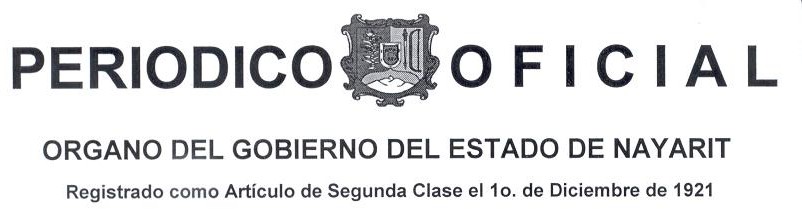 Director: Lic. Vicberto Romero MoraSección Tercera	Tomo CCIVDirector: Lic. Vicberto Romero MoraSección Tercera	Tomo CCIVTepic, Nayarit; 24 de Enero de 2019Número: 017Tiraje:	030SUMARIOACUERDO POR EL QUE SE DA A CONOCER LA DISTRIBUCIÓN DEL FONDO PARA LA INFRAESTRUCTURA SOCIAL MUNICIPAL Y DE LAS DEMARCACIONES TERRITORIALES DEL DISTRITO FEDERAL, ENTRE LOS MUNICIPIOS DEL ESTADO DE NAYARIT; PARA EL EJERCICIO FISCAL 2019SUMARIOACUERDO POR EL QUE SE DA A CONOCER LA DISTRIBUCIÓN DEL FONDO PARA LA INFRAESTRUCTURA SOCIAL MUNICIPAL Y DE LAS DEMARCACIONES TERRITORIALES DEL DISTRITO FEDERAL, ENTRE LOS MUNICIPIOS DEL ESTADO DE NAYARIT; PARA EL EJERCICIO FISCAL 2019Componente Fi,2013NombreLínea BasalDescripciónSe refiere al monto que los municipios o demarcaciones territoriales recibieron por concepto de FISM en el año 2013.Fuente de Información“Acuerdo por el que se da a conocer la Distribución del Fondo para la Infraestructura Social Municipal entre los Municipios del Estado de Nayarit para el ejercicio fiscal 2013”. Publicación en el Periódico Oficial del Gobierno del Estado de Nayarit, con fecha del 28 de enero del 2013. Sitio electrónico: http://sggnay.gob.mx/periodico_oficial/pdfs/A%20280113%20(03).pdfAsimismo	puede	verificar	el	siguiente	link	alterno: http://sggnay.gob.mx/periodico_oficial/calendario/calendario.php (Nota: al ingresar a ésta página, aparecerá un calendario, seleccionar la fecha de publicación: 28 de enero del 2013, dar clic, identificar el nombre del documento y dar clic).Componente Zi,tNombrePobrezaDescripciónSe refiere a la participación de los municipios o demarcaciones territoriales en la pobreza extrema de la entidad respectiva, ponderada por las carencias promedio de las personas en pobreza extrema del municipio o demarcación territorial correspondiente.Fuente de InformaciónConsejo Nacional de Evaluación de la Política de Desarrollo Social (Coneval).Sitio Electrónico http://coneval.org.mx/Medicion/Paginas/AE_pobreza_municipal.aspx (fecha de consulta 11 de diciembre de 2018)IndicacionesEn el sitio electrónico al que direcciona la liga anterior, dar clic en el cuadro de diálogo “Anexo estadístico de pobreza a nivel municipal 2010 y 2015” y descargar el archivo “Concentrado_indicadores_de_pobreza.zip”. El archivo contiene el documento “Concentrado, indi cadores de pobreza.xlsx”. Abrir el archivo y seleccionar la hoja de trabajo “Concentrado municipal”. Para construir el indicador utilice los valores para “pobreza extrema”, columnas “Personas” y “Carencias promedio” correspondientes al año 2015.Componente ei,tNombreEficaciaDescripciónEs una medida de la disminución de la pobreza extrema que ha logrado un municipio en un periodo determinado. Para el caso del FISMDF, se compara el número de pobres extremos en la medición  vigente de pobreza multidimensional hecha por el Consejo Nacional de Evaluación de la Política de Desarrollo Social, respecto de la misma medición inmediata anterior a la vigente. La medición de pobreza multidimensional municipal más reciente es la 2015 y la inmediata anterior es la 2010.Fuente de InformaciónConsejo Nacional de Evaluación de la Política de Desarrollo Social (Coneval).Sitio Electrónico http://coneval.org.mx/Medicion/Paginas/AE_pobreza_municipal.aspx (fecha de consulta 11 de diciembre de 2018)IndicacionesEn el sitio electrónico al que direcciona la liga anterior, dar clic en el cuadro de diálogo “Anexo estadístico de pobreza a nivel municipal 2010 y 2015” y descargar el archivo “Concentrado_indicadores_de_pobreza.zip”. El archivo contiene el documento “Concentrado, indicadores de pobreza.xlsx”. Abrir el archivo y seleccionar la hoja de cálculo “Concentrado municipal”. Para construir el indicador utilice los valores para “pobreza extrema”, columnas “Personas” correspondientes a los años 2010 y 2015.Componente ΔF2013,tNombreIncremento FAISDescripciónEs el diferencial del Monto Total asignado al FISMDF en el año actual, respecto del monto total asignado al FISMDF en 2013.Fuente de InformaciónPara el Monto FISM 2013, consultar el Presupuesto de Egresos de la Federación 2013Para el Monto FISMDF 2019, consultar el Presupuesto de Egresos de la Federación 2019Sitio ElectrónicoPara el caso del Monto FISM 2013, consultar el PEF 2013: http://www.apartados.hacienda.gob.mx/presupuesto/temas/pef/2013/temas/tomos/33/r33_rsfef.pdf	(fecha de consulta 11 de diciembre de 2018)Para el caso del Monto FISMDF 2019, consultar el PEF 2019 https://www.finanzaspublicas.hacienda.gob.mx/es/Finanzas_Publicas/Paquete_Economico_y_Presupuesto (fecha de consulta 11 de diciembre de 2018)IndicacionesPara el caso del Monto FISMDF 2013, tomar del archivo descargado del sitio electrónico mencionado el monto correspondiente al FAIS Municipal para cada estado.Para el caso del Monto FISMDF 2019, visitar el sitio correspondiente al PEF 2019 y revisar los anexos correspondientes al Ramo General 33.MunicipioInformación Coneval 2015Información Coneval 2015Desarrollo de la FórmulaDesarrollo de la FórmulaDesarrollo de la FórmulaMunicipio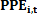 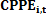 (3)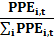 (4)(5)Municipio(1)Personas en Pobreza Extrema 2015 (Personas)(2)Carencias Promedio de personas en pobreza extrema 2015(Carencias)(3)(4)(5)Acaponeta3,7363.4438462420.04673914400.1609624260.0437647264Ahuacatlán5923.3321765750.00740620270.0246787750.0067100122Amatlán de Cañas5273.2314132250.00659302170.0213047770.0057926423Compostela3,0463.4753308380.03810691450.1324341350.0360080539Huajicori5,4123.7028523340.06770670440.2507079280.0681659949Ixtlán del Río1,3563.3975851880.01696420750.057637340.0156712501Jala3,7183.4221321390.04651395540.1591769020.0432792531Xalisco1,2633.3395261860.01580073310.0527669620.0143470232Del Nayar23,9164.1573708660.29920058051.2438877760.3382056900Rosamorada2,6943.507486680.03370322650.1182136180.0321415798Ruíz3,8113.6125697210.04767742980.1722380390.0468304988San Blas3,6083.4367850080.04513780290.1551289240.0421786321San Pedro Lagunillas3293.3862942810.00411594710.0139378080.0037896072Santa María del Oro1,4153.6009255930.01770232570.0637447580.0173318206Santiago Ixcuintla6,0003.3717664160.07506286510.2530944480.0688148754Tecuala1,7713.2944166390.02215605570.0729912790.0198458946Tepic7,8313.3624597730.09796954950.3294186690.0895669774Tuxpan1,4413.3787851770.01802759810.0609113810.0165614424La Yesca3,8053.6315004270.04760236700.1728680160.0470017856Bahía de Banderas3,6623.531702730.04581336870.1617991990.0439922402Total79,9331.00000000003.6779031611.0000000000(6)FISM 2013 de Nayarit(7)FISMDF 2019 de Nayarit(8)IncrementoΔF2013,t412,477,319759,340,426346,863,107Municipio(9)ΔF2013,t(10)Zit(11)Asignación por Zit(multiplicado por factor 0.8)Acaponeta346,863,1070.043764726412,144,295Ahuacatlán346,863,1070.00671001221,861,965Amatlán de Cañas346,863,1070.00579264231,607,403Compostela346,863,1070.03600805399,991,892Huajicori346,863,1070.068165994918,915,415Ixtlán del Río346,863,1070.01567125014,348,623Jala346,863,1070.043279253112,009,581Xalisco346,863,1070.01434702323,981,163Del Nayar346,863,1070.338205690093,848,861Rosamorada346,863,1070.03214157988,918,983Ruíz346,863,1070.046830498812,995,018San Blas346,863,1070.042178632111,704,169San Pedro Lagunillas346,863,1070.00378960721,051,580Santa María del Oro346,863,1070.01733182064,809,415Santiago Ixcuintla346,863,1070.068814875419,095,473Tecuala346,863,1070.01984589465,507,047Tepic346,863,1070.089566977424,853,984Tuxpan346,863,1070.01656144244,595,643La Yesca346,863,1070.047001785613,042,548Bahía de Banderas346,863,1070.043992240212,207,4281.0000000000277,490,486Municipio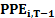 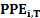 (14)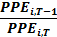 (15)Municipio(12)Personas en Pobreza Extrema 2010(13)Personas en Pobreza extrema 2015(14)(15)Acaponeta4,2153,7361.12821199140.0441381964Ahuacatlán5615920.94763513510.0370736227Amatlán de Cañas4665270.88425047440.0345938719Compostela2,9833,0460.97931713720.0383130940Huajicori5,3855,4120.99501108650.0389270767Ixtlán del Río1,7211,3561.26917404130.0496529495Jala4,6863,7181.26035502960.0493079299Xalisco1,6941,2631.34125098970.0524727622Del Nayar23,97923,9161.00263421980.0392253109Rosamorada5,5362,6942.05493689680.0803937638Ruíz4,6233,8111.21306743640.0474579327San Blas3,4763,6080.96341463410.0376909523San Pedro Lagunillas3333291.01215805470.0395979048Santa María del Oro2,6921,4151.90247349820.0744290519Santiago Ixcuintla8,9526,0001.49200000000.0583704034Tecuala4,3431,7712.45228684360.0959389894Tepic9,0987,8311.16179287450.0454519562Tuxpan3,2361,4412.24566273420.0878553885La Yesca2,7733,8050.72877792380.0285114352Bahía de Banderas1,9283,6620.52648825780.0205974075Total25.56089925911.0000000000Municipio(16) ΔF2013,t(17)eit(18)Asignación por eit (multiplicado por factor 0.2)Acaponeta346,863,1070.04413819643,061,983Ahuacatlán346,863,1070.03707362272,571,894Amatlán de Cañas346,863,1070.03459387192,399,868Compostela346,863,1070.03831309402,657,880Huajicori346,863,1070.03892707672,700,473Ixtlán del Río346,863,1070.04965294953,444,555Jala346,863,1070.04930792993,420,620Xalisco346,863,1070.05247276223,640,173Del Nayar346,863,1070.03922531092,721,163Rosamorada346,863,1070.08039376385,577,126Ruíz346,863,1070.04745793273,292,281San Blas346,863,1070.03769095232,614,720San Pedro Lagunillas346,863,1070.03959790482,747,010Santa María del Oro346,863,1070.07442905195,163,339Santiago Ixcuintla346,863,1070.05837040344,049,308Tecuala346,863,1070.09593898946,655,539Tepic346,863,1070.04545195623,153,121Tuxpan346,863,1070.08785538856,094,759La Yesca346,863,1070.02851143521,977,913Bahía de Banderas346,863,1070.02059740751,428,896TOTAL1.000000000069,372,621Fondo para la Infraestructura Social Municipal 2013 de NayaritFondo para la Infraestructura Social Municipal 2013 de NayaritMunicipio(19)Asignación 2013Acaponeta23,911,410Ahuacatlán5,084,574Amatlán de Cañas3,463,025Compostela18,019,196Huajicori40,200,585Ixtlán del Río9,158,157Jala19,391,280Xalisco3,862,803Del Nayar85,699,051Rosamorada24,696,787Ruíz19,968,502San Blas10,345,715San Pedro Lagunillas2,383,669Santa María del Oro12,355,662Santiago Ixcuintla32,606,424Tecuala13,915,430Tepic44,286,881Tuxpan6,847,644La Yesca28,823,406Bahía de Banderas7,457,118Total412,477,319Cve_munMunicipio(20)Asignación 2013(21)Zit(22)eit(23)Asignación FISMDF 20191Acaponeta23,911,41012,144,2953,061,98339,117,6882Ahuacatlán5,084,5741,861,9652,571,8949,518,4333Amatlán de Cañas3,463,0251,607,4032,399,8687,470,2964Compostela18,019,1969,991,8922,657,88030,668,9685Huajicori40,200,58518,915,4152,700,47361,816,4736Ixtlán del Río9,158,1574,348,6233,444,55516,951,3357Jala19,391,28012,009,5813,420,62034,821,4818Xalisco3,862,8033,981,1633,640,17311,484,1399Del Nayar85,699,05193,848,8612,721,163182,269,07510Rosamorada24,696,7878,918,9835,577,12639,192,89611Ruíz19,968,50212,995,0183,292,28136,255,80112San Blas10,345,71511,704,1692,614,72024,664,60413San Pedro Lagunillas2,383,6691,051,5802,747,0106,182,25914Santa María del Oro12,355,6624,809,4155,163,33922,328,41615Santiago Ixcuintla32,606,42419,095,4734,049,30855,751,20516Tecuala13,915,4305,507,0476,655,53926,078,01617Tepic44,286,88124,853,9843,153,12172,293,98618Tuxpan6,847,6444,595,6436,094,75917,538,04619La Yesca28,823,40613,042,5481,977,91343,843,86720Bahía de Banderas7,457,11812,207,4281,428,89621,093,442TOTAL412,477,319277,490,48669,372,621759,340,426Cve. munMunicipioAsignación FISMDF2019001Acaponeta39,117,688002Ahuacatlán9,518,433003Amatlán de Cañas7,470,296004Compostela30,668,968005Huajicori61,816,473006Ixtlán del Río16,951,335007Jala34,821,481008Xalisco11,484,139009Del Nayar182,269,075010Rosamorada39,192,896011Ruíz36,255,801012San Blas24,664,604013San Pedro Lagunillas6,182,259014Santa María del Oro22,328,416015Santiago Ixcuintla55,751,205016Tecuala26,078,016017Tepic72,293,986018Tuxpan17,538,046019La Yesca43,843,867020Bahía de Banderas21,093,442TotalTotal759,340,426